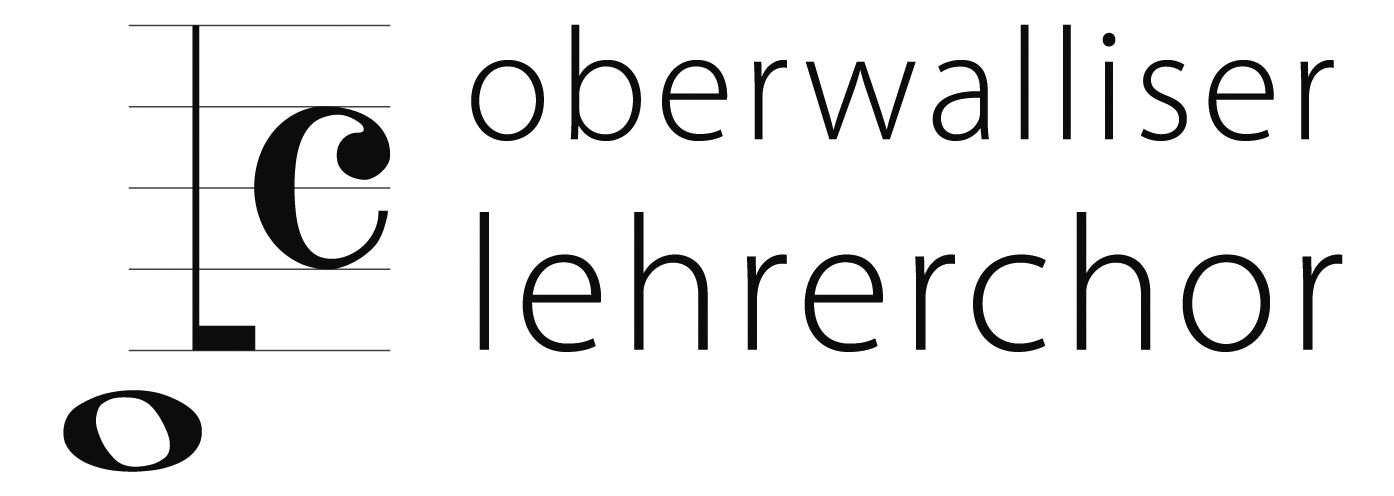 Probeplan Oberwalliser Lehrerchor September 2022	Datum		Zeit			Ort			Wichtige InfosFr 26.08.2022	18.00 – 22 :00	La Poste Visp	Hauptprobe27.08.2022	c.a. 18.00		La Poste Visp	Stellprobe27.08.2022	19.30			La Poste Visp	Konzert29.08.2022							Keine Probe05.09.2022	18.15 – 20.10		Kollegium Brig	Keine Probe12.09.2022	18.15 – 20.10		Kollegium Brig	Probebeginn19.09.2022	18.15 – 20.10		Kollegium Brig26.09.2022	18.15 – 20.10		Kollegium Brig03.10.2022	18.15 – 20.10		Kollegium Brig10.10.2022							Ferien17.10.2022							Ferien24.10.2022	18.15 – 20.10 		Kollegium Brig31.10.2022	18.15 – 20.10		Kollegium Brig07.11.2022	18.15 – 20.10		Kollegium Brig14.11.2022	18.15 – 20.10		Kollegium Brig19.11.2022				Probetag20.11.2022				Keine Probe21.11.2022	18.15 – 20.10		Kollegium Brig28.11.2022	18.15 – 20.10		Kollegium Brig05.12.2022	18.15 – 20.10		Kollegium Brig11.12.2022				Klosterkirche		evtl. offenes Singen12.12.2022	18.15 – 20.10		Kollegium Brig	Letzte Probe 2022, Apéro19.12.2022							Ferien26.12.2022							Ferien09.01.2023							Ferien16.01.2023	18.15 – 20.10		Kollegium Brig	Probebeginn 202321.01.2023				Europacantat 	Chur22.01.2023				Europacantat		Chur23.01.2023	18.15 – 20.10		Kollegium Brig30.01.2023	18.15 – 20.10		Kollegium Brig06.02.2023	18.15 – 20.10		Kollegium Brig13.02.2023	18.15 – 20.10		Kollegium Brig20.02.2023	18.15 – 20.10		Kollegium Brig27.02.2023	18.15 – 20.10		Kollegium Brig06.03.2023							Ferien13.03.2023	18.15 – 20.10		Kollegium Brig20.03.2023	18.15 – 20.10		Kollegium Brig27.03.2023	18.15 – 20.10		Kollegium Brig02.04.2023				prov. Probetag03.04.2023	18.15 – 20.10		Kollegium Brig10.04.2023							Feiertag17.04.2023	18.15 – 20.10		Kollegium Brig24.04.2023	18.15 – 20.10		Kollegium Brig01.05.2023	18.15 – 20.10		Kollegium Brig05.05.2023				Kantonales Gesangsfest Martigny06.05.2023				Kantonales Gesangsfest Martigny07.05.2023				Kantonales Gesangsfest Martigny08.05.2023	18.15 – 20.10		Kollegium Brig15.05.2023							Ferien22.05.2023							Ferien05.03.2023	18.15 – 20.10		Kollegium Brig12.06.2023	18.15 – 20.10		Kollegium Brig19.06.2023	18.15 – 20.10		Kollegium Brig	letzte Probe Ausflug Verona: August / Sept. 2023Konzert 2023: Mai 2023 oder November 2023tk / 25.08.2022